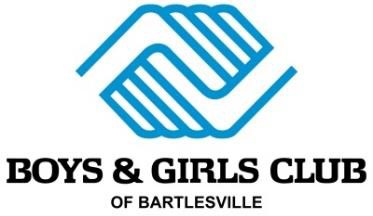 VOLUNTEER APPLICATIONFOR OFFICE USE ONLYBackground Check Date:___/ ___ / ___References Checked By: ___________KidTrax Club ID #: ______BASIC INFORMATIONFirst Name:  	Last Name:  	Suffix:  	Date:	/	/  	Address:  	City:  	State:  	Zip:  	Mobile Ph: ______ - ______ - ___________Work Ph: ______ - _______ - ________Email:  	Emergency Contact Name:	____________________	Emergency Contact Phone: _____ - _____ - ____________Are you seeking to volunteer in order to satisfy a court-ordered community service?	YES	NOIf yes, please explain: _______________________________________________________________________________________________________________SKILLS AND EXPERIENCEWhat is your educational background?  	What hobbies, interests and activities do you enjoy?  	What is your occupation?  	Do you have past volunteer experience?  	To help us determine which volunteer activities you might like to participate in, please check all areas that interest you:Please list any other strengths or passions you have that you might like to share with Club members:AVAILABILITYPlease provide the days/times you wish to volunteer:MONDAY:  	TUESDAY:  	WEDNESDAY:  	THURSDAY:  	FRIDAY:  __________Please check which closest represents the frequency you wish to volunteer: 	1-2 times/week	 	3-4 times/week	 	1-2 times/month	 	Specific program/event onlyEMPLOYMENTCurrent Employer: 	Supervisor Name: 	Phone ______ - _______ - __________Address: 	City:  	State:  	Zip: 	Would you like us to notify your employer of your volunteer service (circle one)?	YES	NODoes your employer participate in a “matching grant” program for hours served at non-profit organizations (circle one)?	YES	NO	DO NOT KNOW Please list two references who know you well and can attest to your character, skill, and dependability:Name: 	Phone: ______ - _______ - __________Years Known: 	Name: 	Phone: ______ - _______ - __________Years Known:                                 ADDITIONAL INFORMATIONDo you currently use illegal drugs?	YES	NOHave you ever been convicted of an illegal offense?	YES	NOHave you ever been convicted of child abuse or neglect or is there a pending criminal charge against you for child abuse or neglect?	YES	NO Has your driver’s license ever been suspended or revoked?	YES	NOAre there any other facts of circumstance, involving you or your background, which would call into question you being entrusted with supervision and care of young people?	YES	NOIf you answered “YES” to any of these questions, please explain in further detail:PLEASE FILL OUT THE ATTACHED BACKGROUND CHECK CONSENT FORM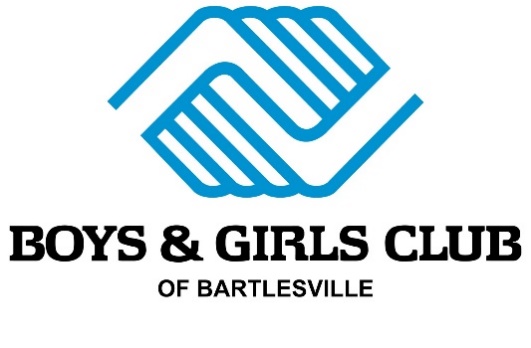 FOR OFFICE USE ONLYThis background check is for a (circle one):   Employee     Volunteer      OtherIf Other, please explain: ______________________________Screened by: ______Entered into KidtRax by: ______Club ID #: ______BACKGROUND INVESTIGATION CONSENTI, (print full name) _____________________________________________, hereby authorize Boys & Girls Club of Bartlesville and/or its agents to make an independent investigation of my background, references, character,  past employment,  education, credit  history, criminal or police records, including those maintained by both public and private organizations and all public records for the purpose of confirming the information contained on my Application and /or obtaining other information which may be material to my qualifications for employment now and, if applicable, during the tenure of my employment or volunteer duty with the Boys & Girls Club.I release Boys & Girls Club of Bartlesville and/or its agents and any person or entity, which provides information pursuant to this authorization, from any and all liabilities, claims or law suits in regards to the information obtained from any and all of the above referenced sources used.The following is my true and complete legal name and all information is true and correct to the best of my knowledge.First Name: _________________________________	             Middle Initial: ______	      Last Name: _______________________________Maiden Name or Other Names Used: ____________________________________Mobile/Home Phone: ______ - ______ - __________	             Work Phone: _______ - ______ - __________Email: _________________________________________________________________________________Current Address: __________________________________           City: ________________________	State:  ______         Zip: _________How long have you been at this address? _____ Years _____ Months	(If less than 2 years, please fill out Former Address below)Former Address: ___________________________________          City: ________________________	 State:  ______        Zip: _________Social Security Number: ________ - ________ - ________________		Date of Birth: ______ / ______ / _________Driver’s License Number: __________________________________		State of Issue: _________Signature: ______________________________________________		Date: ______ / ______ / _________IF UNDER 18 – PARENT SIGNATURE REQUIREDParent Name: __________________________________________		Parent Signature: ___________________________________NOTE: The above information is required for identification purposes only, and is In no manner used as a qualification for employment or volunteering. Boys & Girls Club of Bartlesville is an Equal Opportunity Employer, and does not discriminate on the basis of Sex, Race, Religion, Age (40 and over), Handicap or National Origin 	Homework Help 	Music/Songwriting 	Nutrition Program 	Assisting with Events/Fundraising 	Athletics Leagues 	Arts & Crafts 	Chaperoning Field Trips 	Mentorship 	Daily Gym Activities 	Reading 	STEM/Computer Science 	Teen Programs